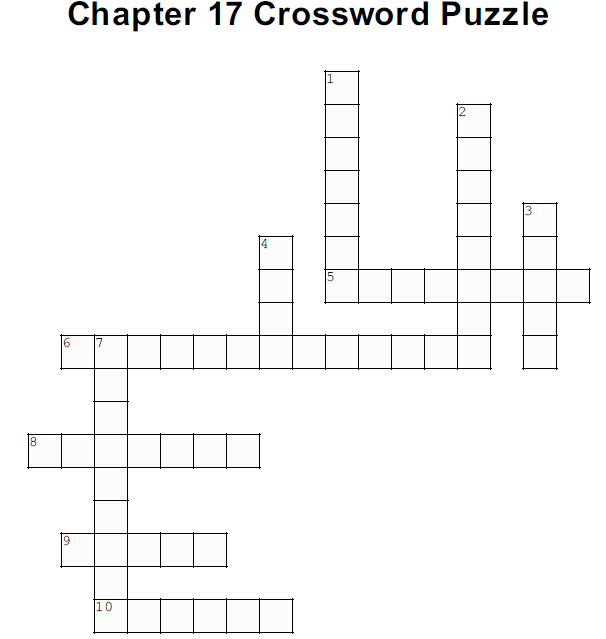 Across 5. This was the most _______ reversal Dr. Goodman had ever witnessed (p. 289)6. Dr. Goodman looked at May's eyes using a _______ (p. 289)8. May's eye rejection _______ (p. 289)9. Carson asked if May would get his _____ back if he lost his vision (p. 285)10. May and Jennifer attended Wyndham's _________ practice (p. 289)Down1. Jennifer and May realized they took his vision for _____ (p. 288)2. May took his sons to the ______, an area sports bar and restaurant (p. 286)3. Dr. Goodman would not let May ______ while administering the injection (p. 282)4. The odds of the rejection reversing was ____ (p. 284)7. May continued looking for new ______ and checking on his grant proposal (p. 288)